ภาวะผู้นำผู้นำนั้นเป็นปัจจัยสำคัญต่อความสำเร็จของงานและองค์การ ซึ่งในปัจจุบันมีความคิดเห็นว่า ผู้นำไม่ได้เป็นมาโดยกำเนิดการเป็นผู้นำสามารถสร้างขึ้นได้ จากการที่ผู้นั้นใช้ความพยายามและการท างานหนักซึ่งการเป็นผู้นำจึงเป็นเรื่องที่เรียนรู้ได้ ซึ่งโดยมากนั้นคนส่วนใหญ่เข้าใจว่าเป็นกระบวนการอิทธิพลทางสังคมที่บุคคลหนึ่งตั้งใจใช้อิทธิพลต่อผู้อื่นเพื่อให้ปฏิบัติกิจกรรมต่างๆ ตามที่กำหนด รวมทั้งการสร้างความสัมพันธ์ระหว่างบุคคลในองค์การ ภาวะผู้นำจึงเป็นกระบวนการที่ส่งผลช่วยให้กลุ่มสามารถบรรลุเป้าหมายได้ ซึ่งประกอบได้หลายด้วยองค์ประกอบ ไม่ว่าจะเป็นการให้ความไว้วางใจและเชื่อมั่นในภาวะผู้นำเพื่อเป็นตัวบ่งชี้ความน่าเชื่อถือได้มากที่สุดในความพอใจของพนักงานในองค์การ รวมถึงการสื่อความหมายที่มีประสิทธิผลความหมายของผู้นำและภาวะผู้นำ1.1 ความหมายของภาวะผู้นำคำว่า ภาวะผู้นำ (leadership) ความหมายของคำว่า ภาวะผู้นำ มีผู้ให้คำนิยามไว้ต่างๆ กันดังนี้แฮโรลด์ คูนซ์ ได้ให้ความหมายว่า ภาวะผู้นำคือการสร้างอิทธิพลต่อผู้ใต้บังคับบัญชา เพื่อก่อให้เกิดความสำเร็จในวัตถุประสงค์ที่กำหนดไว้จอร์จ เทอร์รี่ ได้ให้ความหมายว่า ภาวะผู้นำเป็นกิจกรรมเกี่ยวกับการสร้างอิทธิพลต่อผู้ใต้บังคับบัญชา เพื่อก่อให้เกิดความพยายามในการดำเนินงานให้บรรลุถึงวัตถุประสงค์ร่วมกันกิติมา ปรีดีลิลก ให้คำจำกัดความหมายว่า ผู้นำคือบุคคลที่มีอำนาจหรืออิทธิพลที่จะดึงดูดและจูงใจให้ผู้อื่นประพฤติปฏิบัติตามความคิดเห็นคำสั่งของตนเองได้ดังนั้น จะเห็นได้ว่าภาวะผู้นำในความหมายข้างต้นดังกล่าว มีความเห็นสรุปได้ว่า ภาวะผู้นำคือ ผู้ที่มีความรู้ความสามารถของบุคคล สติปัญญา ความดีงาม ที่สามารถนำให้คนทั้งหลายมาประสานกัน และพากันกันไปสู่จุดมุ่งหมายที่วางไว้ ภาวะผู้นำจึงประกอบด้วยไปด้วยการสร้างและการพัฒนาให้เกิดการเปลี่ยนแปลง และการเปลี่ยนแปลงนั้นต้องเป็นการเปลี่ยนแปลงที่ต้องการผู้นำไม่ได้เป็นผู้กำหนด แต่เป็นที่การกำหนดวัตถุประสงค์กำหนดร่วมกันระหว่างผู้นำและผู้ตาม ซึ่งจะก่อให้เกิดแรงจูงใจที่จะโน้มน้าวบุคคลให้มุ่งไปสู่ผลสำเร็จขององค์การตามที่ต้องการ1.2 ความหมายของผู้นำคำว่าผู้นำตรงกับความหมายในภาอังกฤษว่า Leader บุคคลทั่วไปเข้าใจว่าผู้นำคือบุคคลที่ได้รับตำแหน่งเป็นหัวหน้าของกลุ่มหรือสำนักงาน ผู้นำในความหมายนี้เป็นผู้นำโดยตำแหน่ง เป็นอำนาจจากภายนอกกลุ่มสั่งการมาว่าบุคคลผู้นี้เป็นผู้นำ แท้จริงแล้วเป็นหัวหน้ากลุ่มมากกว่าผู้นำ (สมคิด บางโม, 2558: 219)ผู้นำ(Leader) หมายถึงสมาชิกของกลุ่มที่มีอิทธิพลมากที่ต่อคนอื่นๆในกลุ่ม เป็นผู้ที่แผ่อิทธิพลไปยังคนอื่นมากกว่าที่คนอื่นจะแผ่อิทธิมายังตน และสมาชิกของคนอื่นยอมรับว่าบุคคลนี้เป็นผู้นำของกลุ่ม และสามารถนำกลุ่มให้บรรลุเป้าหมายได้ ผู้นำอาจได้รับตำแหน่งมาโดยการแต่งตั้งหรือเลือกตั้ง หรือยกตัวเองขึ้นมาเป็นผู้นำก็ได้ แต่สมาชิกกลุ่มยอมรับว่าเป็นผู้นำด้วยความจริงใจหัวหน้า (head) หมายถึงบุคคลหนึ่งของกลุ่มที่ได้รับอำนาจจากภายนอกกลุ่มให้มาเป็นผู้นำของกลุ่ม ซึ้งสมาชิกกลุ่มอาจมีศรัทธาหรือยอมรับว่าเป็นผู้นำของตนอย่างจริงใจ เป็นผู้นำที่สมาชิกยอมรรับด้วยความจำใจเท่านั้น ทั้งนี้ เพราะแต่งตั้งมาโดยอำนาจของกฎหมายหรือโดยคำสั่งของเบื้องบนดังนั้น จะเห็นได้ว่าผู้นำในความหมายข้างต้นดังกล่าว มีความเห็นสรุปได้ว่า ผู้นำที่ดีนั้นจะต้องมีความรู้ ความสามารถทางด้านสติปัญญา ซึ่งเป็นสิ่งจำเป็นสำหรับผู้นำ ซึ่งคนที่มีความเฉลียวฉลาดสามารถโน้มน้าวให้ผู้อื่นปฏิบัติตามได้ มีการศึกษาดี มีความเชื่อมั่นใจตนเอง เป็นคนมีเหตุผลดี นั่นคือการมีความสามารถทางด้านเปรียบเทียบ อย่างมีเหตุผลมีความสามารถที่จะหาเหตุผลต่างๆ มีมนุษย์สัมพันธ์ที่ดีสามารถเข้ากับทุกคนได้เป็นอย่างดี และที่สำคัญคือมีประสบการณ์ในการปกครองบังคับบัญชาเป็นอย่างดีในการปฏิบัติงาน2. ทฤษฎีภาวะผู้นำภาวะผู้นำนั้นเป็นเรื่องสำคัญต่อการบริหารองค์การและการแข่งขันทางธุรกิจ ดังนั้นนักวิชาการในหลายยุคหลายสมัยจึงได้ทางการศึกษาเรื่องภาวะผู้นำเป็นแนวคิดและทฤษฎีที่คิดที่แตกต่างกันมากมาย ซึ่งจากการศึกษา แนวคิด ทฤษฏี และการวิจัยเกี่ยวกับภาวะผู้นำหรือความเป็นผู้นำตั้งแต่อดีตจนถึงปัจจุบันสามารถแบ่งทฤษฏีภาวะผู้นำได้ดังต่อไปนี้ทฤษฎีคุณลักษณะของผู้นำ (Trait Theory)พื้นฐานของทฤษฎีนี้เชื่อว่าภาวะผู้นำที่ดีขึ้นอยู่กับคุณลักษณะทางด้านกายภาพ สังคม บุคลิกภาพและคุณลักษณะส่วนตัวของบุคคลเป็นสำคัญ เช่น รูปร่าง สติปัญญา อุปนิสัยใจคอสุขุมเยือกเย็น เป็นต้น ผู้นำต้องมีลักษณะเฉพาะ ภาวะผู้นำย่อมจะเกิดขึ้นเฉพาะผู้ที่มีลักษณะเหมาะสมเท่านั้น คีท เดวิส ได้ระบุถึงคุณลักษณะที่สำคัญ 4 ประการ ที่ส่วนสัมพันธ์กับความเป็นผู้นำที่มีประสิทธิภาพ คือ (สมคิด บางโม, 2558 :220)1) ความเฉลียวฉลาด2) ความสามารถทางด้านสังคม3) แรงจูงใจภายในที่ต้องการประสบความส าเร็จ4) ทัศนคติด้านมนุษย์สัมพันธทฤษฎีผลกระทบระหว่างบุคคลและสถานการณ์ (Personal & Situation Theory)ภายหลังปี ค.ศ. 1930 นักทฤษฎีได้เริ่มต้นศึกษาเกี่ยวกับความแระสิทธิภาพของภาวะผู้นำในลักษณะที่ความซับซ้อนมากขึ้น ทฤษฎีนี้มีแนวความคิดว่าคุณลักษณะของผู้นำจะต้องมีความสัมพันธ์กับสถานการณ์ จึงจะทำให้เกิดภาวะผู้นำที่มีประสิทธิภาพ ความเชื่อเบื้องหลังความคิดนี้คือลักษณะ ของสถานการณ์ใดๆก็ตามทฤษฎีลักษณะผู้นำมิได้หมายความว่าจะเป็นผู้นำได้ทุกโอกาสหรือทุกสถานการณ์ตัวอย่างเช่นในสถานการณ์ที่กลุ่มต้องการความสนุกสนานรื่นเริงในโอกาสวันขึ้นปีใหม่ บุคคลที่มีรูปร่างสูงใหญ่ เฉลียวฉลาด สุขุม เยือกเย็น ความจำดี กล้าหาญ และอดทนย่อมไม่เหมาะที่จะเป็นนำเท่ากับบุคคลที่มีนิสัยร่าเริง ชอบสนุกสนาน ชอบดื่ม แม้รูปร่างไม่ใหญ่โตและสติปัญญาไม่สู้จะเฉลียวฉลาดนักเพราะสถานการณ์เช่นนี้ทุกคนในกลุ่มต้องการหาความสุขจากความสนุกสนานรื่นเริง (สมคิด บางโม, 2558 : 220)ทฤษฎีปฏิสัมพันธ์และความคาดหวัง (Interaction & Expectation Theory)แนวความคิดของทฤษฎีนี้เน้นเรื่องกลุ่มบุคคลเป็นสำคัญ ตั้งอยู่บนสมมติฐานที่ภาวะผู้นำเกิดพฤติกรรมของกลุ่ม และความคาดหวังของกลุ่มที่เชื่อว่าบุคคลใดจะนำกลุ่มให้บรรลุเป้าหมายได้ดีที่สุด สมาชิกคนหนึ่งคนในของกลุ่มอาจจะเป็นผู้นำได้ หากบุคคลนั้นมีลักษณะเหมาะสมเป็นผู้ริเริ่มบทบาทนำกลุ่ม และบทบาทเหล่านั้นย่อมขึ้นอยู่กับสถานการณ์ของกลุ่มและเป็นที่ยอมรับของกลุ่มด้วยนั่นคือ จะต้องมีการปะทะสัมพันธ์กับตัวแปรใหญ่ๆ หลายตัวแปร เช่นบุคลิกภาพของผู้น า ลักษณะของผู้ตาม ลักษณะของกลุ่มความสัมพันธ์ของกลุ่ม สถานการณ์ต่างๆที่เป็นตัวแปรกำหนดซึ่งได้แก่สิ่งแวดล้อมและสภาพของงาน (สมคิดบางโม, 2558 : 220)ทฤษฎี 3 ปัจจัย (Three Factors of Leadership Theory)ปัจจุบันนักทฤษฎีได้ศึกษาองค์ประกอบของภาวะผู้นำในหลายๆด้านและเสนอแนะว่าการพัฒนาทฤษฎีภาวะผู้นำนั้น สภาพแวดล้อมทางด้านสถานการณ์ ควรจะต้องขยายขอบเขตให้กว้างขึ้นความคาดหมายของผู้ตามหรือผู้อยู่ใต้บังคับบัญชาและแรงจูงใจในการการท างานกลุ่มมีความสำคัญสำหรับกระบวนการภาวะผู้นำ พฤติกรรมของผู้นำที่มีประสิทธิภาพนั้นย่อมจะสัมพันธ์กับปัจจัยทั้งสามดังกล่าวที่มีความสัมพันธ์กันอย่างเหมาะสม (สมคิด บางโม, 2558 : 221)ความต้องการแบบของพฤติกรรมและเป้าหมายของกลุ่มผู้ตาม ประกอบลักษณะของสถานการณ์จะก่อให้เกิดเค้าโครงหรือกรอของพฤติกรรมของผู้นำที่จะต้องนำไปปฏิบัติ รวมทั้งการรับรู้ของผู้นำเองความสัมพันธ์ต่างๆเหล่านี้จะเป็นตัวกำหนดว่าปัจจัย 3 อย่างคือ1) สถานการณ์2) ความคาดหวังของผู้ตาม3) แรงจูงใจ จะผสมผสานกันได้ดีเพียงใด ซึ่งจะเป็นตัวกำหนดภาวะของผู้นำ3. แบบของภาวะผู้นำแบบของภาวะผู้นำนั้นเป็นแนวทางที่ทำให้มีทิศทางในการนำแผนไปใช้และจูงใจคน เพื่อทำให้การทำงานในฐานะผู้นำสามารถเลือกนำไปใช้กับคนที่มีลักษณะแตกต่างกันไปได้ สำหรับรูปแบบภาวะผู้นำแต่ละแบบนั้นนั้นขึ้นอยู่กับการเลือกและนำไปใช้ให้เหมาะสมกับแต่ละองค์การสมคิด บางโม กล่าวว่า (2558 : 221) แบบของภาวะผู้นำ (Leadership style) หรือวิธีการของความเป็นผู้นำที่ผู้บริหารคนหนึ่งคนใดเลือกมาใช้บริหารองค์การนั้นย่อมมีอิทธิพลต่อประสิทธิภาพของความสำเร็จขององค์การ ผู้บริหารจะต้องแสดงแบบของผู้นำในการบริหารงานแตกต่างกันออกไป การเลือกแบบของผู้นำที่เหมาะสมจะทำให้ผู้ร่วมงานให้ความร่วมมือตั้งใจทำงาน สามารถนำองค์การไปสู่เป้าหมายตรงกันข้ามทหากเลือกแบบของผู้นำที่ไม่เหมาะสมจะทำให้เป้าหมายขององค์การกระทบกระเทือน ผู้ร่วมงานจะต้องมีความรู้สึกขุ่นเคือง ก้าวร้าว ไม่ให้ความร่วมมือแบบของภาวะผู้นำมีดังต่อไปนี้แบบของภาวะผู้นำตามแนวคิดดั้งเดิมแบบของภาวะผู้นำตามแนวคิดสมัยใหม่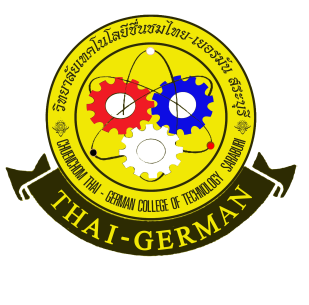 ใบความรู้ใบความรู้วิชาองค์การและการจัดการสมัยใหม่     รหัสวิชา 30001-1002         สัปดาห์ที่ 12สาขาการบัญชี     ระดับชั้น ปวส.1สาขาการบัญชี     ระดับชั้น ปวส.1บทที่ 8  ภาวะผู้นำบทที่ 8  ภาวะผู้นำอ.ผู้สอน อรทัย พิมพ์ทองอ.ผู้สอน อรทัย พิมพ์ทอง